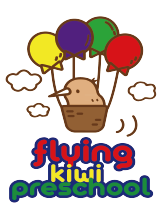 PROFESSIONAL DEVTELOPMENT POLICYRATIONALEAt Flying Kiwi Preschool we encourage our kaiako to further their experience and qualifications. Funding for the professional development of kaiako is built into the budget.TE WHĀRIKIContribution/ Mana tangata - Goal 3: Kaiako experience an environment where they are encouraged to learn with and alongside others.Licensing Criteria for Early Childhood Education & Care Services 2008Governance, Management and Administration: Professional Practices  GMA7: Suitable human resource management practices are implemented.DOCUMENTATION REQUIRED:Processes for human resource management; including: selection and appointment procedures; job/role descriptions; induction procedures into the service; a system of regular appraisal; provision for professional development; a definition of serious misconduct; and discipline/dismissal procedures.PROCEDURESA generous budget is allocated for professional development requirements at centre.Kaiako wishing to embark on training of any kind must apply to their centre manager  for assistance.The success of any application from kaiako for financial assistance will be performance, needs, and costs based.Professional development requirements are identified through our six-monthly appraisal, and through kaiako certification process. They are then highlighted in annual management plans.All decisions regarding the allocation of budgeted team members training funds will be entirely at the discretion of the centre manager and the owner.All information received on courses will be circulated.A student contract will be drawn up between the individual kaiako and the centre management in the case of long term ECE qualification training.Date approved: Review date: 